It’s the BIG PRIZE POETRY SLAM!FRIDAY 10/6 from 6:30–8:30 pmIn the PAHB ground floor Atrium Amazing free food!Door prizes!COME CHEER ON THE POETS AS THEY COMPETE FOR BIG REWARDS--$200 FIRST PRIZE!Sponsored by 
the English department, Bartleby,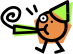 and the UMBC Homecoming Committee